§1005.  Amendment by board of directorsUnless the articles of incorporation provide otherwise, a corporation's board of directors may adopt amendments to the corporation's articles of incorporation without shareholder approval:  [PL 2001, c. 640, Pt. A, §2 (NEW); PL 2001, c. 640, Pt. B, §7 (AFF).]1.  Extend duration of corporation.  To extend the duration of the corporation if it was incorporated at a time when limited duration was required by law;[PL 2001, c. 640, Pt. A, §2 (NEW); PL 2001, c. 640, Pt. B, §7 (AFF).]2.  Initial directors.  To delete the names and addresses of the initial directors;[PL 2001, c. 640, Pt. A, §2 (NEW); PL 2001, c. 640, Pt. B, §7 (AFF).]3.  Initial registered clerk or registered office. [PL 2007, c. 323, Pt. C, §15 (RP); PL 2007, c. 323, Pt. G, §4 (AFF).]4.  One class of shares outstanding.  If the corporation has only one class of shares outstanding:A.  To change each issued and unissued authorized share of the class into a greater number of whole shares of that class; or  [PL 2001, c. 640, Pt. A, §2 (NEW); PL 2001, c. 640, Pt. B, §7 (AFF).]B.  To increase the number of authorized shares of the class to the extent necessary to permit the issuance of shares as a share dividend;  [PL 2001, c. 640, Pt. A, §2 (NEW); PL 2001, c. 640, Pt. B, §7 (AFF).][PL 2001, c. 640, Pt. A, §2 (NEW); PL 2001, c. 640, Pt. B, §7 (AFF).]5.  Change corporate name.  To change the corporate name by substituting the word "corporation," "incorporated," "company," or "limited" or the abbreviation "corp.," "inc.," "co." or "ltd." for a similar word or abbreviation in the name or by adding, deleting or changing a geographical attribution for the name;[PL 2001, c. 640, Pt. A, §2 (NEW); PL 2001, c. 640, Pt. B, §7 (AFF).]6.  Reduction in authorized shares.  To reflect a reduction in authorized shares, as a result of the operation of section 642, subsection 2, when the corporation has acquired its own shares and the articles of incorporation prohibit the reissue of the acquired shares;[PL 2001, c. 640, Pt. A, §2 (NEW); PL 2001, c. 640, Pt. B, §7 (AFF).]7.  Delete class of shares.  To delete a class of shares from the articles of incorporation, as a result of the operation of section 642, subsection 2, when there are no remaining shares of the class because the corporation has acquired all shares of the class and the articles of incorporation prohibit the reissue of the acquired shares; or[PL 2001, c. 640, Pt. A, §2 (NEW); PL 2001, c. 640, Pt. B, §7 (AFF).]8.  Make approved changes.  To make any change expressly permitted by section 602, subsections 1 and 2‑A to be made without shareholder approval.[PL 2003, c. 344, Pt. B, §94 (AMD).]SECTION HISTORYPL 2001, c. 640, §A2 (NEW). PL 2001, c. 640, §B7 (AFF). PL 2003, c. 344, §§B93,94 (AMD). PL 2007, c. 323, Pt. C, §15 (AMD). PL 2007, c. 323, Pt. G, §4 (AFF). The State of Maine claims a copyright in its codified statutes. If you intend to republish this material, we require that you include the following disclaimer in your publication:All copyrights and other rights to statutory text are reserved by the State of Maine. The text included in this publication reflects changes made through the First Regular and First Special Session of the 131st Maine Legislature and is current through November 1. 2023
                    . The text is subject to change without notice. It is a version that has not been officially certified by the Secretary of State. Refer to the Maine Revised Statutes Annotated and supplements for certified text.
                The Office of the Revisor of Statutes also requests that you send us one copy of any statutory publication you may produce. Our goal is not to restrict publishing activity, but to keep track of who is publishing what, to identify any needless duplication and to preserve the State's copyright rights.PLEASE NOTE: The Revisor's Office cannot perform research for or provide legal advice or interpretation of Maine law to the public. If you need legal assistance, please contact a qualified attorney.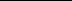 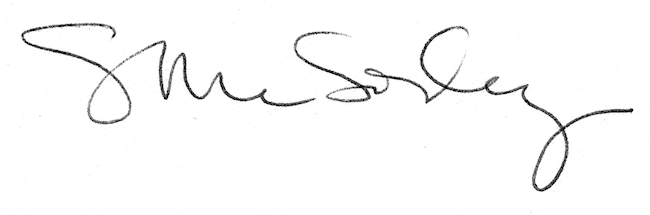 